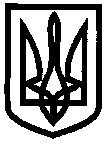 ДЕПАРТАМЕНТ НАУКИ І ОСВІТИ ХАРКІВСЬКОЇ ОБЛАСНОЇ ДЕРЖАВНОЇ АДМІНІСТРАЦІЇ ДЕРЖАВНИЙ НАВЧАЛЬНИЙ ЗАКЛАД«Ізюмський регіональний центр професійної освіти»НАКАЗм. Ізюм   21.04.2021                                                                              		№ 47З метою підвищення престижності робітничих професій, формування професійної компетентності майбутніх кваліфікованих робітників, адаптації до практичної діяльності випускників закладу професійної (професійно-технічної) освіти, сприянню розвитку підприємницької ініціативи,Н А К А З У Ю :Створити Центр професійного розвитку кар’єри та бізнесу (далі Центр). Для організації роботи Центру створити творчу групу у складі: - координатор Центру – Олександр Соловей, заступник директора з навчальновиробничої роботи; - професійний консультант Центру з питань працевлаштування випускників – Олександр Філатов старший майстер; - психолог- Неля Носачова; - юрисконсульт – Віктор Бондаренко;- бізнес-консультант – Олена Ковалевська, викладач економічних дисциплін. Затвердити заходи щодо організації роботи Центру розвитку кар’єри та бізнесу (додаток 1). Творчій групі розробити Положення про Центр розвитку кар’єри та бізнесу, План роботи Центру розвитку кар’єри та бізнесу на 2020-2021 роки. У травні 2021 року на засіданні педагогічної ради розглянути Положення про Центр розвитку кар’єри та бізнесу, План роботи Центру розвитку кар’єри та бізнесу на 2020-2021 роки. Контроль за виконанням наказу залишаю за собою.Заступник директора ДНЗ«Ізюмський регіональний центр професійної освіти»					Олександр СОЛОВЕЙЮрисконсульт							Віктор БондаренкоПідготував : О. Машков З наказом ознайомлені:Соловей О.Філатов О.Носачова Н.Ковалевська О.Про створення Центру професійного розвитку кар’єри та бізнесу 